Vital Information for a Death Certificate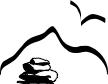 Your survivors will need the following information necessary for a Death Certificate, which must be submitted within three business days of death. The information below may be provided to the crematory, funeral home or person completing the Death Certificate. It is possible for next of kin, with a physician’s determination of death, to obtain a Death Certificate on their own.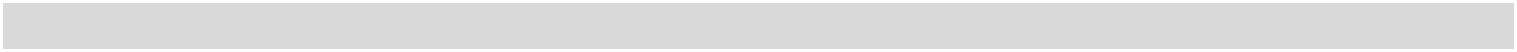 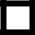 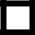 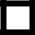 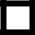 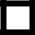 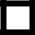 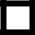 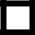 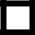 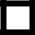 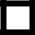 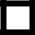 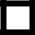 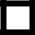 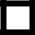 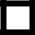 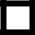 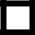 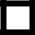 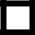 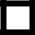 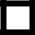 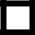 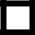 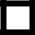 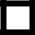 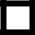 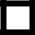 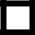 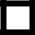 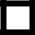 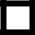 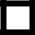 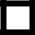 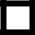 Please note:Persons submitting the above information for a Death Certificate should realize that personal information relating to identity is listed, and you may choose to not include such information on the form. If you choose to not list such information, it would be appropriate to list phone numbers and individuals who can locate such information as your:Date of birthSocial security numberMother’s legal name before first marriage (maiden name) Individuals who can provide such needed information:________________________________________________________________________________________________________________________________________________________________________Preventing Identity Theft: Resources: Federal Trade Commission, pg. 61.© 2016 Honor My Wishes	www.HonorMyWishes.org	Peace - 35InformationResponseLegal name (Include aliasesand other names if any)Date of birthBirthplaceSocial Security numberWere you in the military?Honorably discharged?Discharge other than Dishonorable qualifies for the NationalDischarge other than Dishonorable qualifies for the NationalCemetery. Resources: U.S. Dept. of Veteran’s Affairs, pg 62.Cemetery. Resources: U.S. Dept. of Veteran’s Affairs, pg 62.Highest Level of Education ■ 8th grade or less (Specify)_______ ■ 8th grade or less (Specify)_______(Select the box that best■ 9th – 12th grade; no diploma■ 9th – 12th grade; no diplomadescribes the highest degree or■ High School graduate or GED■ High School graduate or GEDlevel of school completed)■ Some college credit; no degree■ Some college credit; no degree■ Associate Degree (e.g. AA, AS)■ Associate Degree (e.g. AA, AS)■ Bachelor’s Degree (BA, AB, BS)■ Bachelor’s Degree (BA, AB, BS)■ Master’s degree■ DoctorateAre you of Hispanic Origin■ No, not Spanish / Hispanic / Latino■ No, not Spanish / Hispanic / Latino■ Yes, Mexican, Mexican-American, Chicano■ Yes, Mexican, Mexican-American, Chicano■ Yes, Puerto Rican■ Yes, Cuban■ Other Spanish / Hispanic / Latino■ Other Spanish / Hispanic / LatinoSpecify:_____________________________________Specify:_____________________________________What is your race?■ White■ Black / African American■ American Indian / Alaska Native:■ American Indian / Alaska Native:Name tribe:__________________________________Name tribe:__________________________________■ Asian Indian■ Chinese■ Filipino■ Japanese■ Korean■ Vietnamese■ Other Asian: _________________________________■ Other Asian: _________________________________■ Native Hawaiian■ Samoan■ Guamanian or Chamorro■ Guamanian or Chamorro■ Other Pacific Islander:__________________________■ Other Pacific Islander:__________________________■ Other:______________________________________■ Other:______________________________________© 2016 Honor My Wisheswww.HonorMyWishes.orgwww.HonorMyWishes.orgPeace - 34Information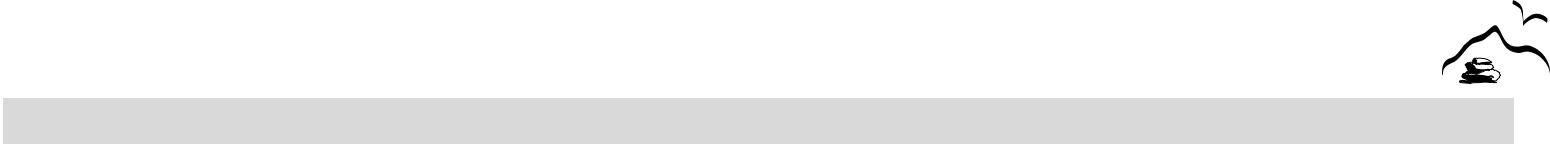 ResponseResidence, including countyAddress:Date established residency: ____/____/___________Date established residency: ____/____/___________Inside city limits: ■ Yes■ NoCounty:Tribal Reservation name ifName:applicableUsual occupationKind of businessMarital status■ Married■ Divorced■ Married; separated■ Widowed■ Never marriedSpouse’s name prior to firstmarriage (Maiden name)Father’s legal name before firstmarriageMother’s legal name before firstmarriage (Maiden name)